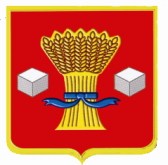 АдминистрацияСветлоярского муниципального района Волгоградской областиПОСТАНОВЛЕНИЕот  29.12.2022                      № 2286Об утверждении Базовых нормативовзатрат на оказание муниципальных услуг, выполнение  работ муниципальными бюджетными (автономными) учреждениями Светлоярского муниципального района Волгоградской области и Светлоярского городского поселения Светлоярского муниципального района Волгоградскойобласти, за счет средств бюджета Светлоярского муниципального районаВолгоградской области и бюджетаСветлоярского городского поселенияСветлоярского муниципального района Волгоградской области на 2023 год	В соответствии с Федеральным законом от 06.10.2003 №131-ФЗ «Об общих принципах организации местного самоуправления в Российской Федерации», постановлением администрации Светлоярского муниципального района от 26.11.2021 № 2112 «Об утверждении Положения о формировании муниципального задания на оказание муниципальных услуг (выполнение работ) в отношении муниципальных учреждений Светлоярского муниципального района (Светлоярского городского поселения) и финансовом обеспечении выполнения муниципального задания», руководствуясь Уставом Светлоярского муниципального района Волгоградской области, Уставом Светлоярского городского поселения Светлоярского муниципального района Волгоградской области,п о с т а н о в л я ю:Утвердить прилагаемые Базовые нормативы затрат на оказание муниципальных услуг муниципальными бюджетными (автономными) учреждениями Светлоярского муниципального района Волгоградской области за счет средств бюджета Светлоярского муниципального района Волгоградской области на 2023 год (далее – базовые нормативные затраты на оказание муниципальных услуг).Утвердить прилагаемые корректирующие коэффициенты к базовым нормативам затратам на оказание муниципальных услуг.Утвердить прилагаемые Базовые нормативы затрат на выполнение муниципальных работ муниципальными бюджетными (автономными) учреждениями Светлоярского муниципального района Волгоградской области и Светлоярского городского поселения Светлоярского муниципального района Волгоградской области за счет средств бюджета Светлоярского муниципального района Волгоградской области и бюджета Светлоярского городского поселения Светлоярского муниципального района Волгоградской области на 2023 год.Признать утратившим силу постановление администрации Светлоярского муниципального района от 22.12.2021 № 2286 «Об утверждении Базовых нормативов затрат на оказание муниципальных услуг, выполнение работ муниципальными бюджетными (автономными) учреждениями Светлоярского муниципального района (Светлоярского городского поселения) Волгоградской области за счет средств бюджета Светлоярского муниципального района Волгоградской области, Светлоярского городского поселения Светлоярского муниципального района Волгоградской области на 2022 год» (в редакции от 03.02.2022 № 143).Отделу по муниципальной службе, общим и кадровым вопросам администрации Светлоярского муниципального района Волгоградской области (Иванова Н.В.) разместить настоящее постановление на официальном сайте Светлоярского муниципального района Волгоградской области.Отделу бюджетно-финансовой политики администрации Светлоярского муниципального района Волгоградской области (Коптева Е.Н.) разместить настоящее постановление на финансовом портале официального сайта Светлоярского муниципального района Волгоградской области.Настоящее постановление вступает в силу с момента его подписания и распространяет свое действие на правоотношения, возникшие с 01.01.2023. Контроль за исполнением настоящего постановления возложить на заместителя главы Светлоярского муниципального района Волгоградской области Евдокимову Л.А. Глава муниципального района                                                                В.В.ФадеевАбраменко Е.Н.Базовые нормативы затрат на оказание муниципальных услугмуниципальными бюджетными (автономными) учреждениями Светлоярского муниципального района Волгоградской области за счет средств бюджета Светлоярского муниципального района Волгоградской области на 2023 годОтдел бюджетно-финансовой политики администрации Светлоярского муниципального района Волгоградской областиКорректирующие коэффициенты к базовым нормативам затрат на оказание муниципальных услугОтдел бюджетно-финансовой политики администрации Светлоярского муниципального района Волгоградской областиБазовые нормативы затрат на выполнение муниципальных работ муниципальными бюджетными (автономными) учреждениями Светлоярского муниципального района Волгоградской области и Светлоярского городского поселения Светлоярского муниципального района Волгоградской области за счет средств бюджета Светлоярского муниципального района Волгоградской области и бюджета Светлоярского городского поселения Светлоярского муниципального района Волгоградской области на 2023 годОтдел бюджетно-финансовой политики администрации Светлоярского муниципального района Волгоградской областиУТВЕРЖДЕНЫпостановлением администрации                                                                      Светлоярского муниципального районаВолгоградской областиот 29.12.2022 № 2286Уникальный номер реестровой записи по общероссийскому базовому перечнюНаименование муниципальной услугиПоказатель отраслевой спецификиБазовый норматив затрат, руб. на ед.NN (базовый норматив затрат, непосредственно связанный с услугой)NN (базовый норматив затрат, непосредственно связанный с услугой)NN (базовый норматив затрат, непосредственно связанный с услугой)NN (базовый норматив затрат, непосредственно связанный с услугой)NO (базовый норматив затрат на общехозяйственные нужды на оказание услуги)NO (базовый норматив затрат на общехозяйственные нужды на оказание услуги)NO (базовый норматив затрат на общехозяйственные нужды на оказание услуги)NO (базовый норматив затрат на общехозяйственные нужды на оказание услуги)NO (базовый норматив затрат на общехозяйственные нужды на оказание услуги)NO (базовый норматив затрат на общехозяйственные нужды на оказание услуги)NO (базовый норматив затрат на общехозяйственные нужды на оказание услуги)NO (базовый норматив затрат на общехозяйственные нужды на оказание услуги)Уникальный номер реестровой записи по общероссийскому базовому перечнюНаименование муниципальной услугиПоказатель отраслевой спецификиБазовый норматив затрат, руб. на ед.NNNNотNNмзNNпрNОNОкуNОсниNОсоцдиNОусNОтуNОот2NОпр12345678910111213141516801011О.99.0.БВ24ДМ62000Реализация основных общеобразовательных программ дошкольного образованияочная форма (от 1 года до 3 лет) (человек)36708,55933,05-585,28347,7735775,5012419,992149,1952,03151,39-20791,89211,01801011О.99.0.БВ24ДН82000Реализация основных общеобразовательных программ дошкольного образованияочная форма (от 3 лет до 8 лет)(человек)34283,35936,76-587,61349,1533346,5912469,482157,7652,23151,99-18303,28211,85801012О.99.0.БА81АЭ92001Реализация основных общеобразовательных программ начального общего образованияочная форма19646,42142,93--142,9319503,4910628,512474,092646,1963,63--3691,07Уникальный номер реестровой записи по общероссийскому базовому перечнюНаименование муниципальной услугиПоказатель отраслевой спецификиБазовый норматив затрат, руб. на ед.NN (базовый норматив затрат, непосредственно связанный с услугой)NN (базовый норматив затрат, непосредственно связанный с услугой)NN (базовый норматив затрат, непосредственно связанный с услугой)NN (базовый норматив затрат, непосредственно связанный с услугой)NO (базовый норматив затрат на общехозяйственные нужды на оказание услуги)NO (базовый норматив затрат на общехозяйственные нужды на оказание услуги)NO (базовый норматив затрат на общехозяйственные нужды на оказание услуги)NO (базовый норматив затрат на общехозяйственные нужды на оказание услуги)NO (базовый норматив затрат на общехозяйственные нужды на оказание услуги)NO (базовый норматив затрат на общехозяйственные нужды на оказание услуги)NO (базовый норматив затрат на общехозяйственные нужды на оказание услуги)NO (базовый норматив затрат на общехозяйственные нужды на оказание услуги)Уникальный номер реестровой записи по общероссийскому базовому перечнюНаименование муниципальной услугиПоказатель отраслевой спецификиБазовый норматив затрат, руб. на ед.NNNNотNNмзNNпрNОNОкуNОсниNОсоцдиNОусNОтуNОот2NОпр12345678910111213141516802111О.99.0.БА96АЮ58001Реализация основных общеобразовательных программ основного общего образованияочная форма (человек)20172,66146,76--146,7620025,910913,212540,362717,0765,33--3789,93802112О.99.0.ББ11АЮ58001Реализация основных общеобразовательных программ среднего общего образованияочная форма (человек)20465,02148,89--148,8920316,1311071,372577,182756,4466,28--3844,86801012О.99.0.ББ54АО68000Реализация дополнительных предпрофессиональных программ в области физической культуры и спортаочная форма(человеко-час)74,8632,2031,600,60-42,668,601,590,390,17-30,661,25804200О.99.0.ББ52АЕ52000Реализация дополнительных общеразвивающих программочная форма(человеко-час)73,8231,7531,160,59-42,078,481,570,380,17-30,231,24Уникальный номер реестровой записи по общероссийскому базовому перечнюНаименование муниципальной услугиПоказатель отраслевой спецификиБазовый норматив затрат, руб. на ед.NN (базовый норматив затрат, непосредственно связанный с услугой)NN (базовый норматив затрат, непосредственно связанный с услугой)NN (базовый норматив затрат, непосредственно связанный с услугой)NN (базовый норматив затрат, непосредственно связанный с услугой)NO (базовый норматив затрат на общехозяйственные нужды на оказание услуги)NO (базовый норматив затрат на общехозяйственные нужды на оказание услуги)NO (базовый норматив затрат на общехозяйственные нужды на оказание услуги)NO (базовый норматив затрат на общехозяйственные нужды на оказание услуги)NO (базовый норматив затрат на общехозяйственные нужды на оказание услуги)NO (базовый норматив затрат на общехозяйственные нужды на оказание услуги)NO (базовый норматив затрат на общехозяйственные нужды на оказание услуги)NO (базовый норматив затрат на общехозяйственные нужды на оказание услуги)Уникальный номер реестровой записи по общероссийскому базовому перечнюНаименование муниципальной услугиПоказатель отраслевой спецификиБазовый норматив затрат, руб. на ед.NNNNотNNмзNNпрNОNОкуNОсниNОсоцдиNОусNОтуNОот2NОпр12345678910111213141516920700О.99.0А322АА00001Организация отдыха детей и молодежив каникулярное время с круглосуточным пребыванием(человек)27838,0020905,305827,0813615,381462,846932,701764,00356,00211,4049,502,904130,90418,00УТВЕРЖДЕНЫпостановлением администрации  Светлоярского муниципального районаВолгоградской областиУТВЕРЖДЕНЫпостановлением администрации  Светлоярского муниципального районаВолгоградской областиот 29.12.2022 № 2286Уникальный номер реестровой записи по общероссийскому базовому перечнюНаименование муниципальной услугиПоказатель отраслевой спецификиТерриториальный корректирующий коэффициентОтраслевой корректирующий коэффициентУникальный номер реестровой записи по общероссийскому базовому перечнюНаименование муниципальной услугиПоказатель отраслевой спецификиМБУ ДОЛ «Чайка»МБУ ДОЛ «Чайка»12345920700О.99.0А322АА00001Организация отдыха детей и молодежив каникулярное время с круглосуточным пребыванием (человек)11Уникальный номер реестровой записи по общероссийскому базовому перечнюНаименование муниципальной услугиПоказатель отраслевой спецификиТерриториальный корректирующий коэффициентТерриториальный корректирующий коэффициентТерриториальный корректирующий коэффициентОтраслевой корректирующий коэффициентОтраслевой корректирующий коэффициентОтраслевой корректирующий коэффициентУникальный номер реестровой записи по общероссийскому базовому перечнюНаименование муниципальной услугиПоказатель отраслевой спецификиМБДОУ «Светлоярский д/с №7»МАОУ «Светлоярский д/с № 5»МАОУ «Ивановская СШ»МБДОУ Светлоярский д/с №7МАОУ «Светлоярский д/с № 5»МАОУ «Ивановская СШ»123456789801011О.99.0.БВ24ДМ62000Реализация основных общеобразовательных программ дошкольного образованияочная форма (от 1 года до 3 лет) (человек)11111,490,5801011О.99.0.БВ24ДН82000Реализация основных общеобразовательных программ дошкольного образованияочная форма (от 3 лет до 8 лет) (человек)11111,490,5Уникальный номер реестровой записи по общероссийскому базовому перечнюНаименование муниципальной услугиПоказатель отраслевой спецификиТерриториальный корректирующий коэффициентТерриториальный корректирующий коэффициентОтраслевой корректирующий коэффициентОтраслевой корректирующий коэффициентУникальный номер реестровой записи по общероссийскому базовому перечнюНаименование муниципальной услугиПоказатель отраслевой спецификиМАОУ «Ивановская СШ»МАОУ «Привольненская СШ имени М.С. Шумилова»МАОУ «Ивановская СШ»МАОУ «Привольненская СШ имени М.С. Шумилова»1234567801012О.99.0.БА81АЭ92001Реализация основных общеобразовательных программ начального общего образованияочная форма (человек)1111802111О.99.0.БА96АЮ58001Реализация основных общеобразовательных программ основного общего образованияочная форма (человек)1111802112О.99.0.ББ11АЮ58001Реализация основных общеобразовательных программ среднего общего образованияочная форма(человек)1111Уникальный номер реестровой записи по общероссийскому базовому перечнюНаименование муниципальной услугиПоказатель отраслевой спецификиТерриториальный корректирующий коэффициентОтраслевой корректирующий коэффициентУникальный номер реестровой записи по общероссийскому базовому перечнюНаименование муниципальной услугиПоказатель отраслевой спецификиМАОУ ДО «Светлоярская ДЮСШ»МАОУ ДО «Светлоярская ДЮСШ»12357804200О.99.0.ББ54АО68000Реализация дополнительных общеразвивающих программочная форма(человеко-час)11801012О.99.0.ББ52АЕ52000Реализация дополнительных предпрофессиональных программ в области физической культуры и спортаочная форма (человеко-час)11УТВЕРЖДЕНЫпостановлением администрации                                                                      Светлоярского муниципального районаВолгоградской областиУТВЕРЖДЕНЫпостановлением администрации                                                                      Светлоярского муниципального районаВолгоградской областиот 29.12.2022 № 2286Уникальный номер реестровой записи по региональному перечнюНаименование муниципальной работыПоказатель отраслевой спецификиБазовый норматив затрат, руб. на ед.NN (базовый норматив затрат, непосредственно связанный с работой)NN (базовый норматив затрат, непосредственно связанный с работой)NN (базовый норматив затрат, непосредственно связанный с работой)NN (базовый норматив затрат, непосредственно связанный с работой)NO (базовый норматив затрат на общехозяйственные нужды на выполнение работы)NO (базовый норматив затрат на общехозяйственные нужды на выполнение работы)NO (базовый норматив затрат на общехозяйственные нужды на выполнение работы)NO (базовый норматив затрат на общехозяйственные нужды на выполнение работы)NO (базовый норматив затрат на общехозяйственные нужды на выполнение работы)NO (базовый норматив затрат на общехозяйственные нужды на выполнение работы)NO (базовый норматив затрат на общехозяйственные нужды на выполнение работы)NO (базовый норматив затрат на общехозяйственные нужды на выполнение работы)Уникальный номер реестровой записи по региональному перечнюНаименование муниципальной работыПоказатель отраслевой спецификиБазовый норматив затрат, руб. на ед.NNNN отNN мзNN прNОNО куNО сниNО соцдиNО усNО туNО от2NО пр1234567891011121314151617.069.1.001.000.000.01.00.8.1.00 (931000.Р.38.1.06910001000)Проведение занятий физкультурно-спортивной направленности по месту проживания гражданПо мере необходимости398,02398,02398,02----------15.002.1.001.000.000.01.00.2.1.05 (813010.Р.38.1.00030001000)Организация благоустройства и озелененияРегулярно в течение года согласно графика7682600,004301683,444301683,44--3380916,56--18000,0050336,00-3095181,16217399,4Уникальный номер реестровой записи по региональному перечнюНаименование муниципальной работыПоказатель отраслевой спецификиБазовый норматив затрат, руб. на ед.NN (базовый норматив затрат, непосредственно связанный с работой)NN (базовый норматив затрат, непосредственно связанный с работой)NN (базовый норматив затрат, непосредственно связанный с работой)NN (базовый норматив затрат, непосредственно связанный с работой)NO (базовый норматив затрат на общехозяйственные нужды на выполнение работы)NO (базовый норматив затрат на общехозяйственные нужды на выполнение работы)NO (базовый норматив затрат на общехозяйственные нужды на выполнение работы)NO (базовый норматив затрат на общехозяйственные нужды на выполнение работы)NO (базовый норматив затрат на общехозяйственные нужды на выполнение работы)NO (базовый норматив затрат на общехозяйственные нужды на выполнение работы)NO (базовый норматив затрат на общехозяйственные нужды на выполнение работы)NO (базовый норматив затрат на общехозяйственные нужды на выполнение работы)Уникальный номер реестровой записи по региональному перечнюНаименование муниципальной работыПоказатель отраслевой спецификиБазовый норматив затрат, руб. на ед.NNNN отNN мзNN прNОNО куNО сниNО соцдиNО усNО туNО от2NО пр1234567891011121314151604.001.1.001.000.000.01.00.7.1.01 (581410.Р.38.1.00000001000)Осуществление издательской деятельностигазеты (количество печатных страниц)3,122,071,34-0,731,050,050,020,080,03-0,840,03